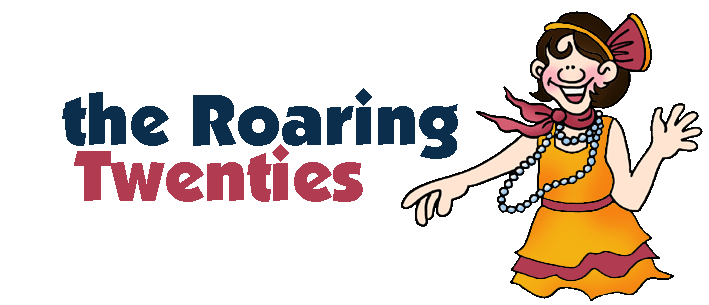 Directions:  Your group has been assigned a number.  In the list below, match up your number with the topic that you need to research and then create a poster for.  Your poster needs to AT LEAST include the following: Your topic in BIG, BOLD, NEAT letteringAll of the Goal Five vocabulary associated with your topic (make sure you include a definition as well)At least 1 person associated with your topic (make sure you include how that person is connected)2 visuals5 general facts about what was going on in the 1920’s associated with your topicTOPICS BY NUMBERPages to use in the RED textbookVocabulary Terms to IncludeWomen in the 1920’sp. 646-649Flapper, Margaret Sanger, Amelia Earhart, Bessie Smith, Gertrude Ederle, Georgia O’KeefeRed Scare in the 1920’sp.618-624Sacco and Vanzetti, Immigration Act of 1924, Palmer Raids, Red ScareEconomic Changes in the 1920’s p. 628-633John. L. Lewis, Boston Police Strike, Installment Plan, Model TForeign Policy in the 1920’sp. 625-626Dawes Plan, Fordney McCumber Tariff, Washington Naval Conference, Kellogg Briand PactPolitics and Corruption in the 1920’sp. 625-627, 642-643 Teapot Dome Scandal, Albert Fall, “Return to Normalcy” Calvin Coolidge, Ohio GangAfrican Americans in the 1920’s p. 621, 658-663Louis Armstrong, Langston Hughes, Marcus Garvey, Duke Ellington, Harlem Renaissance, James Weldon JohnsonArts and Leisure in the 1920’sp. 656-657Ernest Hemmingway, F. Scott Fitzgerald, George Gershwin, The Lost Generation, Georgia O’Keeffe, Talkie, Birth of a NationSports in the 1920’sp. 654-655Charles Lindbergh, Jack Dempsey, “Spirit of St. Louis,” Bobby Jones, Amelia Earhart, Gertrude Ederle, George Herman RuthProhibition and Crime in the 1920’sp. 642-643Speakeasy, Moonshine, Volstead Act, Bootleggers, 18th Amendment, Al Capone